Side 919  Handicap  Administration Vedligehold frister for støtteanmodninger Side 919  Handicap  Administration Vedligehold frister for støtteanmodninger Side 919  Handicap  Administration Vedligehold frister for støtteanmodninger Naviger frem til side 919ALT + Q 919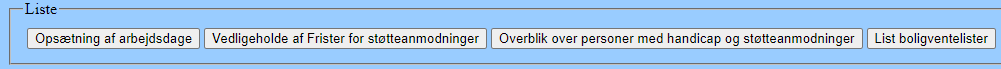 Søg/vedligehold fristerSøg/vedligehold fristerSøg/vedligehold fristerVedligehold fristerKlik på Knappen ”Vedligehold af frister for støtteanmodninger”Side 919F åbnes.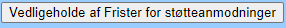 Frister side 919FSiden åbnes med en søgning på de frister der er oprettet ved støtteanmodninger.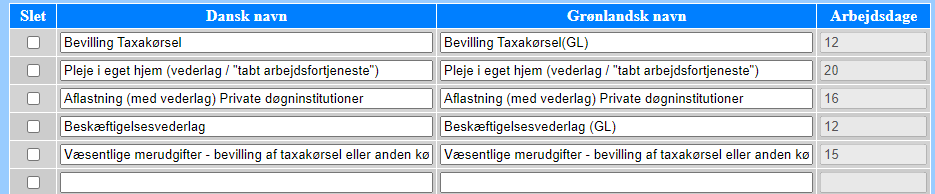 Opret ny fristKlik på knappen Ny Frist. Derved åbnes felterne på side 919F klar til indtastning.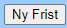 Dansk navnKlik på listknappen. Derved åbnes en pop-up til fremsøgning af en konkret hjælpeforanstaltning. 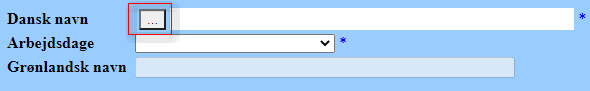 Arbejdsdage Feltet er et dropdown. Klik i feltet og vælg det antal arbejdsdage der skal være fristen ved den valgte støtteanmodning. Grønlandsk navnFeltet udfyldes automatisk ved Gem. GemGem det valgte. 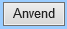 Slet fristerSlet fristerSlet fristerNaviger frem til side 919ALT + Q 919Vedligehold fristerKlik på Knappen ”Vedligehold af frister for støtteanmodninger”Side 919F åbnes.Frister side 919FSiden åbnes med en søgning på de frister der er oprettet ved støtteanmodninger.Marker for sletMarker i feltet Slet ud for den støtteanmodning/hjælpeforanstaltning, hvor fristerne skal slettes. 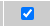 Gem Klik på Anvend.Version 1Dato: 24.03.2021/MIL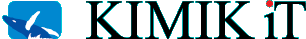 